Materials for Ink drawing classThree Wednesdays in April							Judi Bradford1.   or             $13 or $9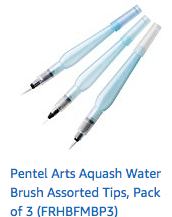 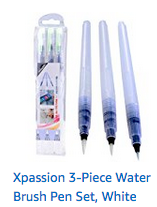 2.   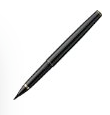 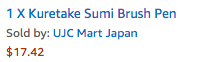 3. 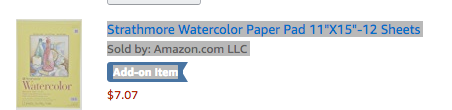 4.     $6.65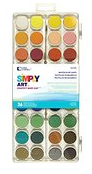 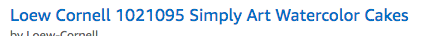 or $29.99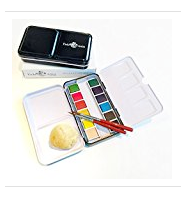 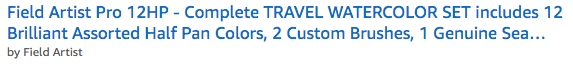 or          $16.62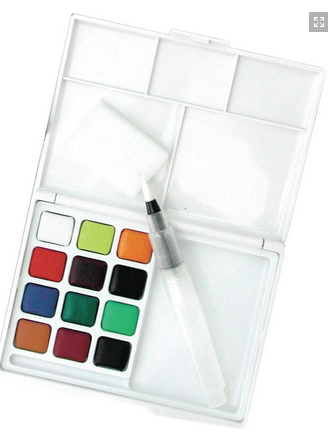 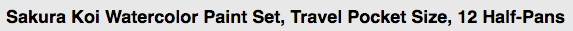 (Utrecht)Total  $40.42 to $67